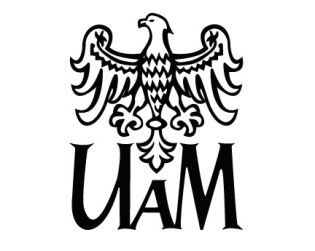 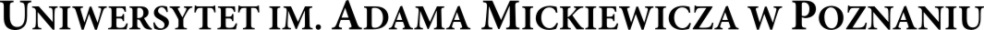 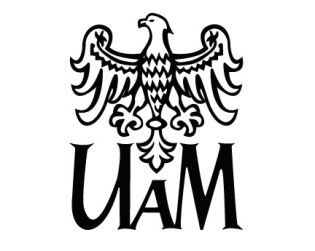 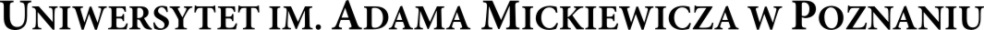 FORMULARZ ZAMÓWIENIAKsiążki i broszury………………………………….					………………………………(podpis osoby zamawiającej)		                                             (podpis osoby przyjmującej)……………………………………..(podpis dysponenta środków)I Dane adresowe:I Dane adresowe:1Jednostka zamawiająca: 2Osoba do kontaktu:3Telefon:4e-mail:II Dane techniczne:II Dane techniczne:5Nakład:6Format:7Oprawa:8Ilość stron:9Ilość koloru wnętrza:10Rodzaj papieru wnętrza:11Ilość koloru okładki:12Rodzaj papieru okładki:13Uszlachetnienie:Wszystkie materiały należy przesłać w formacie PDF na adres: adria11@amu.edu.plOsoba do kontaktu ze strony przyjmującego zamówienie: Adriana MachowiakWszystkie materiały należy przesłać w formacie PDF na adres: adria11@amu.edu.plOsoba do kontaktu ze strony przyjmującego zamówienie: Adriana MachowiakIII inne dane:III inne dane:Wstępny termin realizacji:Wskazanie konta płatniczego (subkonto)Adres dostawy zamówienia:Inne uwagi